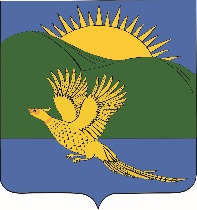 ДУМАПАРТИЗАНСКОГО  МУНИЦИПАЛЬНОГО  РАЙОНАПРИМОРСКОГО   КРАЯУтратил силу № 99 от 23.11.2023РЕШЕНИЕсело Владимиро-Александровское26.10.2018                                                                                                     	              № 8На основании статьи 21.16 Устава Партизанского муниципального района, Дума Партизанского муниципального района решила:1. Принять муниципальный правовой акт «Об установлении количества помощников депутатов Думы Партизанского муниципального района» (прилагается).2. Направить муниципальный правовой акт и.о. главы Партизанского муниципального района для подписания и опубликования.3. Настоящее решение вступает в силу со дня принятия.   Председатель Думы 						                           А.В. АрсентьевМуниципальный правовой акт«Об установлении количества помощников депутатов Думы Партизанского муниципального района»Утратил силу № 99 от 23.11.20231. На основании статьи 21.16 Устава Партизанского муниципального района установить, что каждый депутат Думы Партизанского муниципального района для содействия в осуществлении своих полномочий вправе иметь не более двух помощников, деятельность которых осуществляется на нештатной неоплачиваемой основе.2. Настоящий муниципальный правовой акт вступает в силу со дня официального опубликования. И.о. главы Партизанского муниципального района	                              Л.В. Хамхоев26 октября 2018 года№ 8-МПАО принятии муниципального правового акта «Об установлении количества помощников депутатов Думы Партизанского муниципального района»Принят решениемДумы Партизанского муниципального районаот 26.10.2018 № 8